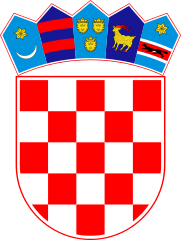 KLASA: 021-05/20-01/38URBROJ: 2178/02-03-20-1Bebrina, 21. svibnja 2020. godineNa temelju članka 27. i članka 35. stavka 1. točka 2. Zakona o lokalnoj i područnoj (regionalnoj) samoupravi („Narodne novine“, br. 33/01, 60/01, 129/05, 109/07, 125/08, 36/09, 150/11, 144/12, 19/13, 137/15., 123/17. i 98/19) i članka 32. Statuta Općine Bebrina („Službeni vjesnik Brodsko-posavske županije“ broj 02/2018.) na 27. sjednici Općinskog vijeća Općine Bebrina od dana 21. svibnja 2020. godine donosi se ODLUKAO KAPITALNOM ULAGANJU U PRODUŽETAK VODOVODNE MREŽE U NASELJU KANIŽAČlanak 1.Ovom Odlukom Općinsko vijeće Općine Bebrina daje suglasnost za provedbu kapitalnih ulaganja u izgradnju produžetka vodoopskrbne mreže u naselju Kaniža – Savska ulica – odvojak ukupne duljine 230 m.Sredstava za produžetak vodovone mreže osigurant će se u Proračunu općine Bebrina.Članak 2.Ovom Odlukom ovlašćuje se Općinski načelnik na donošenje pojedinačnih odluka o kapitalnom ulaganju i sklapanje ugovora s Vodovodom d.o.o., Nikole Zrinskog 25, 35 000 Slavonski Brod.Članak 3.Ova Odluka stupa na snagu danom objave u „Glasniku Općine Bebrina“.OPĆINSKO VIJEĆE OPĆINE BEBRINAPREDSJEDNIK OPĆINSKOG VIJEĆA      Mijo Belegić, ingDostavitiGlasnik Općine BebrinaMinistarstvo graditeljstvaDosje sjednicaPismohrana.